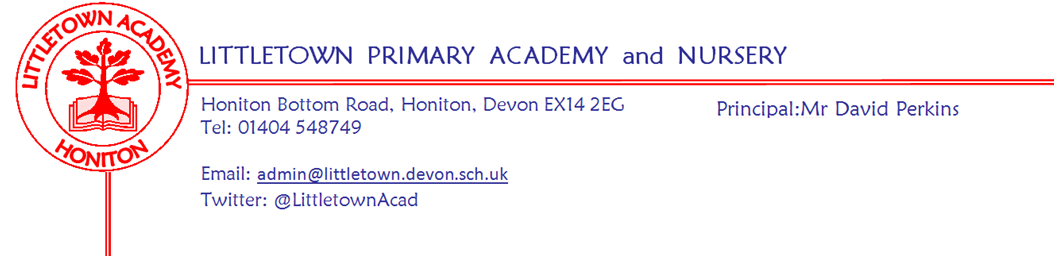 Friday 9th July 2021Dear Parents and Carers,   							Apologies for quite a detailed newsletter following guidance from the Government this week regarding 19th July onwards. Please find below, plans for school operation from 19th July until the end of the Summer Term. We can also now give you confirmed arrangements for sports day which you can find in this newsletter too. You can also see who your child’s teachers and teaching assistants will be next year in the grid below. This is usually a very busy time of year which is now even more so with Covid-19 cases and changes in restrictions etc. At this busy time where there is so much to think about, please do read newsletters carefully and don’t hesitate to contact me with any questions at all head@littletown.devon.sch.uk Firstly, a quick note on the football! It has been amazing to see so many of the children (and staff!) so excited about England’s progress to the final of Euro2020 on Sunday evening. I know many families will be wanting to stay up and watch with their children due to it being such a unique occasion, but may worry about school and tiredness the next day. To allow the children to watch the game, enjoy and remember the experience, but still be able to learn, school will be open as normal at 8:50am, but we will keep registration open until 10:30am. This means children can watch the game, sleep in and come to school energised for the day and week without being registered as late. English and Maths will be taught after 10am. Win or lose, children can celebrate the achievements of the National team this Summer by wearing red and white to school if they wish. Yesterday, Year 1 children had a visit from Axe Valley wildlife and were able to see and hold a range of exotic animals. Axe Valley staff commented on how well behaved and interested the children were. On Wednesday, Year 6 children joined other Devon schools with a streamed performance and workshop as part of the Devon Music ‘Summer Sounds’. This included them singing with other Year 6’s around the County Aladdin’s ‘Whole new world’ as part of learning and reflection on a post pandemic world. Next week, 2DB/VR have outdoor classroom on Monday and 2AL have it on Tuesday. Yours faithfully,David Perkins 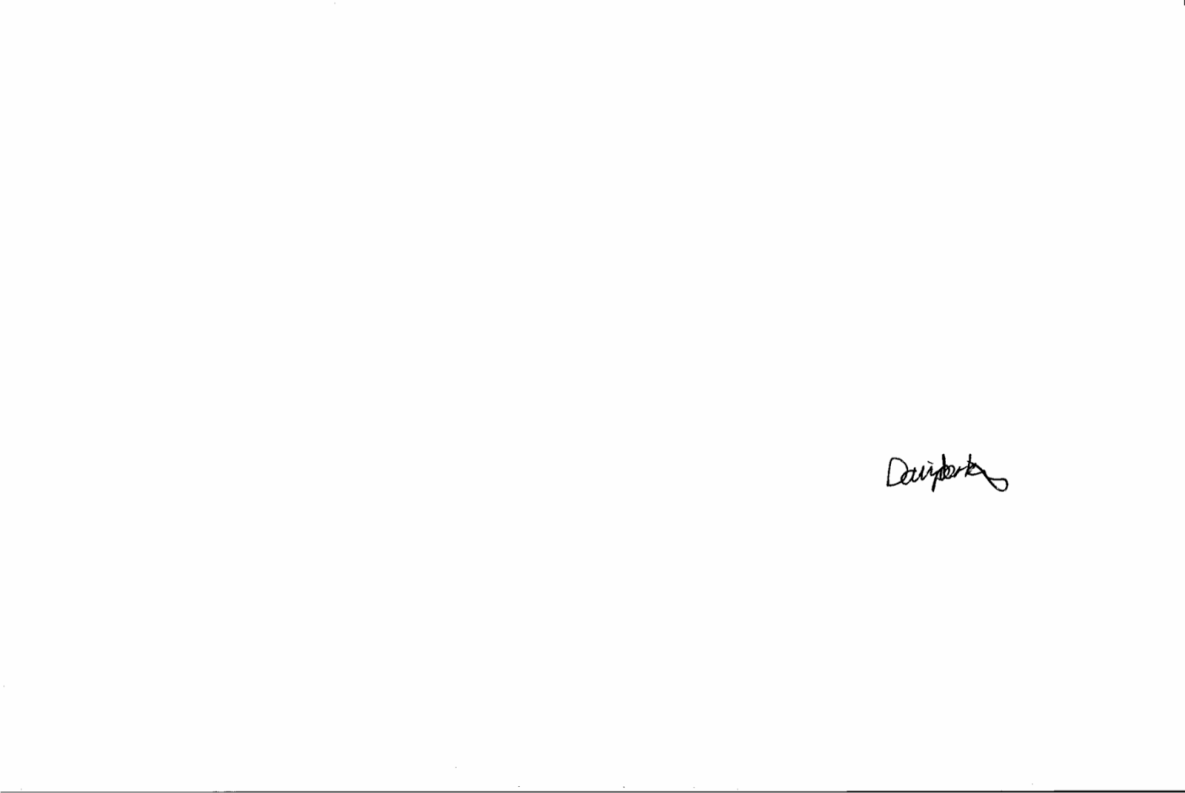 PrincipalParent pay text message serviceThis week we have had to use our parent pay platform to send text messages due to urgency regarding Covid-19 cases. Please can you make sure we have the correct mobile number for you on our system so communications like this don’t get missed in future. Many thanks. School organisation week beginning 19th July until end of termRelaxation of guidance to schools has allowed us to make changes to the operation of the school from Monday 19th July. This has enabled us to arrange for our children to transition to their new classes and meet their teachers for September. This will take place on Monday 19th July. It also means we can invite parents to school for sports days (see below) and for our Year 6 leaver’s assembly. We will allow Year 6 children to form a year group bubble for the last two days of term. Staff and parents will no longer be recommended to wear face coverings on the playground from Monday 19th July. However, like many schools, we won’t be making any other significant changes such as abandoning class bubbles or stopping the staggered timings. This is for two reasons: Firstly, the amount of work and organisation to rearrange all these systems that are so well embedded just for 7 days of school and secondly, the number of local cases currently. After much discussion, we think it is more sensible to get to the end of this year as we are and start different arrangements at the start of a new year in September. Thank you for your understanding. Sports daysI am pleased to say that the loosening of restrictions means that we do not need to limit the number of spectators at each of the 4 sports days and multiple adults can attend per child. To minimise the risk of being contacted via NHS Track and Trace, which is responsible for contact tracing from 19th July onwards, we will still suggest spectators sit in zones for their children’s class. Please see here times and details from the PE team regarding these sports days:Sports days: Message from the PE TeamWe are really looking forward to being able to hold sports days again this year and welcoming you to come to watch and cheer on your children! There will be a few changes to previous years events due to Covid restrictions. For example, there will be no carousel of activities on the top playground and no house team events and the children will only compete against the children from their class bubble. The morning sports days will start at 9.15am prompt and the afternoon will start at 2pm prompt. You are welcome to make your way to the top field 15 minutes before they are due to start. Please note we will request that you sit in class bubble groups (there will be cones to show you where to go). Our risk assessment will still not allow parents (or younger children) to use school toilets so please bear this in mind. On your child’s sports day please send your child in in their full P.E. kit (they do not need a change of clothes) and they need to have a named water bottle and sunhat as well as wearing sun cream. We hope you enjoy this first event of the school year and let’s hope for some good sunny weather!Tuesday 20th July Morning (9.15am-10.15am) Nursery and ReceptionTuesday 20th July Afternoon (2pm-3pm) Year 3 and Year 4   Gates open at 1:45pmWednesday 21st Morning (9.15am-10.15am) Year 1 and Year 2Wednesday 21st Afternoon (2pm-3pm) Year 5 and Year 6 Gates open at 1:45pmNew Classes September 2021 *Current Year2 parents have been emailed seperately Breakfast and After school clubsRegistration and booking forms are available for next year. If you are interested in using either club, please follow these links to the relevant forms:Registration form: https://forms.gle/mHgk9tFoTa7ArdVr9Booking form (Sept-Dec): https://forms.gle/TzXmg2KkxVm1TjCw7An up to date registration form must be submitted before we can accept your bookings. The deadline for returning booking forms is 16th July. We will be operating on a week's notice period for refunds on cancellations from September.Thank youCurrent ClassSept 2021 ClassSept 2021  TeachersSept 2021 Teaching AssistantsRNK1LM Miss MeechamMrs LayzellRNC1CV Mrs VeeversMrs Mills1CL/LM2DB/CLMrs Bentham and Mrs LambertMiss Talbot1CV2ALMr LuxtonMrs Thomas3RB/GH 4SDMr Driscoll Mrs Barrows3JS/SD4GW/GAMrs Wright and Mrs ArniMrs Kingdom4SD5CBMrs BinmoreMiss Groves4GW/GA5ZUMiss UrryMrs Randall5CB6JFMrs FallonMrs Sweet5ZU6CPMr PriddleMrs Small